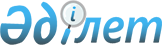 Об утверждении Правил субсидирования на поддержку семеноводства
					
			Утративший силу
			
			
		
					Постановление Правительства Республики Казахстан от 29 марта 2013 года № 304. Утратило силу постановлением Правительства Республики Казахстан от 25 апреля 2015 года № 307      Сноска. Утратило силу постановлением Правительства РК от 25.04.2015 № 307 (вводится в действие со дня его первого официального опубликования).      В соответствии с законами Республики Казахстан от 8 февраля 2003 года «О семеноводстве» и от 8 июля 2005 года «О государственном регулировании развития агропромышленного комплекса и сельских территорий» Правительство Республики Казахстан ПОСТАНОВЛЯЕТ:



      1. Утвердить прилагаемые:



      1) Правила субсидирования на поддержку семеноводства;



      2) нормативы бюджетных субсидий на закладку маточников многолетних насаждений плодово-ягодных культур и винограда;



      3) нормативы бюджетных субсидий на 1 тонну элитных семян сельскохозяйственных растений.



      2. Настоящее постановление вводится в действие с 1 января 2013 года и подлежит официальному опубликованию.      Премьер-Министр

      Республики Казахстан                       С. Ахметов

Утверждены          

постановлением Правительства

Республики Казахстан    

от 29 марта 2013 года № 304  

Правила субсидирования на поддержку семеноводства 

1. Общие положения

      1. Настоящие Правила субсидирования на поддержку семеноводства (далее – Правила) разработаны в соответствии с законами Республики Казахстан от 8 февраля 2003 года «О семеноводстве» и от 8 июля 2005 года «О государственном регулировании развития агропромышленного комплекса и сельских территорий» и определяют порядок выплаты субсидий на поддержку семеноводства за счет и в пределах средств, предусмотренных в местном бюджете на соответствующий финансовый год (далее – бюджетные субсидии).

      Сноска. Пункт 1 в редакции постановления Правительства РК от 31.07.2014 № 866 (вводится в действие по истечении десяти календарных дней после дня его первого официального опубликования).



      2. Бюджетные субсидии предназначаются для:

      1) частичного возмещения затрат элитно-семеноводческих хозяйств (далее – элитсемхоз) за фактически приобретенные в зарубежных странах оригинальные семена кукурузы, сахарной свеклы, рапса, сои, овощных и кормовых культур;

      2) полного возмещения затрат оригинаторов на закладку маточников многолетних насаждений плодово-ягодных культур и винограда и обслуживание незавершенного производства заложенных маточников многолетних насаждений плодово-ягодных культур и винограда;

      3) частичного возмещения затрат семеноводческих хозяйств (далее – семхозы) и потребителей семян за фактически приобретенные элитные семена сельскохозяйственных растений (включая семена, ввозимые из других областей республики в соответствии с законодательством Республики Казахстан в области семеноводства), кроме семян кукурузы, подсолнечника, риса, сахарной свеклы, хлопчатника и саженцев плодово-ягодных культур и винограда. В случае, если семхоз является одновременно элитсемхозом и для производства семян первой репродукции использует элитные семена собственного производства, частичное возмещение затрат производится семхозу с учетом научно-обоснованной потребности элитных семян для обеспечения планового объема производства семян первой репродукции;

      4) частичного удешевления стоимости элитных семян кукурузы, подсолнечника, риса, сахарной свеклы, хлопчатника и саженцев плодовых культур и винограда (далее – элитные саженцы), реализованных отечественным сельскохозяйственным товаропроизводителям. При частичном удешевлении стоимости элитных семян хлопчатника размер субсидий на 1 тонну устанавливается в зависимости от технологии подработки семян (механический и/или химический метод оголения).



      3. Финансирование осуществляется в установленном законодательством Республики Казахстан порядке на основании решения местного исполнительного органа области и городов Астаны и Алматы в пределах средств, предусмотренных в бюджетах области и городов Астаны и Алматы на соответствующий год.

      Местный исполнительный орган области и городов Астаны и Алматы в установленном законодательством порядке, в случае неполного освоения каким-либо районом выделенных средств, может перераспределить их между другими районами в пределах утвержденного объема субсидирования.

      Сноска. Пункт 3 в редакции постановления Правительства РК от 31.07.2014 № 866 (вводится в действие по истечении десяти календарных дней после дня его первого официального опубликования).



      4. Бюджетные субсидии, указанные в подпункте 1) пункта 2 настоящих Правил, выплачиваются аттестованным элитсемхозам ежемесячно за фактически приобретенные по рыночной стоимости объемы оригинальных семян зарубежных сортов, допущенных к использованию в Республике Казахстан, в пределах установленных Министерством квот по каждому виду семян для каждой области, городов Астаны и Алматы.



      5. Бюджетные субсидии, указанные в подпункте 2) пункта 2 настоящих Правил, выплачиваются аттестованным оригинаторам ежемесячно за фактически выполненные мероприятия по закладке маточников многолетних насаждений плодово-ягодных культур и винограда и обслуживанию незавершенного производства заложенных маточников многолетних насаждений плодово-ягодных культур и винограда.



      6. Площадь закладки маточников многолетних насаждений плодово-ягодных культур и винограда и обслуживания незавершенного производства заложенных маточников многолетних насаждений плодово-ягодных культур и винограда для каждого оригинатора устанавливается Министерством с учетом заявок местных исполнительных органов областей, городов Астаны и Алматы в области сельского хозяйства (далее – местный исполнительный орган области) в соответствии с научно-обоснованными нормами потребности в подвоях на площадь многолетних насаждений.



      7. Бюджетные субсидии, указанные в подпункте 3) пункта 2 настоящих Правил, выплачиваются аттестованным семхозам и потребителям семян в зависимости от вида культур за фактически приобретенные по рыночной стоимости объемы элитных семян сортов, допущенных к использованию в Республике Казахстан, в пределах установленных Министерством квот по каждому виду семян для каждой области, городов Астаны и Алматы.



      8. Бюджетные субсидии, указанные в подпункте 4) пункта 2 настоящих Правил, выплачиваются аттестованным элитсемхозам в зависимости от вида культур за фактически реализованные отечественным сельскохозяйственным товаропроизводителям по удешевленной стоимости объемы элитных семян кукурузы, подсолнечника, риса, сахарной свеклы и саженцев сортов, допущенных к использованию в Республике Казахстан, в пределах установленных Министерством квот по каждому виду семян и саженцев для каждой области, городов Астаны и Алматы.



      9. Бюджетные субсидии за фактически реализованные отечественным сельскохозяйственным товаропроизводителям по удешевленной стоимости объемы элитных семян хлопчатника выплачиваются аттестованным элитсемхозам и реализаторам семян.



      10. Элитсемхозы и реализаторы реализуют элитные семена кукурузы, подсолнечника, риса, сахарной свеклы, хлопчатника и саженцы отечественным сельскохозяйственным товаропроизводителям по ценам, не превышающим предельных цен, установленных местным исполнительным органом области.

      Сноска. Пункт 10 в редакции постановления Правительства РК от 31.07.2014 № 866 (вводится в действие по истечении десяти календарных дней после дня его первого официального опубликования).



      11. Квоты для каждого семхоза и потребителя семян по каждому виду элитных семян, для каждого элитсемхоза по каждому виду элитных семян кукурузы, подсолнечника, риса, сахарной свеклы, хлопчатника и саженцев устанавливаются местными исполнительными органами областей в установленном порядке.



      12. Местный исполнительный орган области представляет в министерство по итогам первого полугодия в срок не позднее 30 июля, а по итогам года не позднее 1 февраля года, следующего за отчетным, сводную информацию об использовании бюджетных субсидий.

      В случаях невыполнения установленных объемов квот перераспределение квот для областей республики в разрезе культур осуществляется Министерством в установленном порядке.

      В случаях, если невыполнение установленных объемов квот влечет перераспределение бюджетных субсидий по областям, Министерство в установленном законодательством порядке вносит предложение в Правительство Республики Казахстан о перераспределении бюджетных субсидий по областям в пределах средств, предусмотренных в республиканском бюджете на соответствующий год.

      Сноска. Пункт 12 с изменением, внесенным постановлением Правительства РК от 31.07.2014 № 866 (вводится в действие по истечении десяти календарных дней после дня его первого официального опубликования).



      13. Элитсемхозы реализуют элитные семена (кроме семян кукурузы, подсолнечника, риса, сахарной свеклы, хлопчатника) отечественным сельскохозяйственным товаропроизводителям по рыночной цене. 

2. Порядок создания Межведомственной комиссии

      14. Для определения сумм субсидий для каждого семхоза и потребителя семян по каждому виду элитных семян в каждом районе (городе областного значения) решением местного исполнительного органа района (города областного значения) (далее – местный исполнительный орган района) создается межведомственная комиссия (далее – МВК) в составе сотрудников акимата района (города областного значения), отделов сельского хозяйства и земельных отношений района (города областного значения), государственного инспектора по семеноводству, представителей общественных и научных организаций.

      Рабочим органом МВК является отдел сельского хозяйства района (далее – отдел).

      Отдел в течение двух рабочих дней после введения в действие настоящих Правил обеспечивает публикацию объявления о начале приема заявок для участия в субсидировании, порядка работы МВК на интернет-ресурсах местного исполнительного органа области и местных средствах массовой информации с указанием сроков приема документов на получение бюджетных субсидий.

      Сноска. Пункт 14 в редакции постановления Правительства РК от 31.07.2014 № 866 (вводится в действие по истечении десяти календарных дней после дня его первого официального опубликования). 

3. Порядок выплаты бюджетных субсидий на частичное возмещение

затрат аттестованных элитсемхозов за фактически приобретенные в

зарубежных странах оригинальные семена кукурузы, сахарной

свеклы, рапса, сои, овощных и кормовых культур и на полное

возмещение затрат оригинаторов на закладку маточников

многолетних насаждений плодово-ягодных культур и винограда и

обслуживание незавершенного производства заложенных маточников

многолетних насаждений плодово-ягодных культур и винограда

      15. Для получения бюджетных субсидий на частичное возмещение затрат элитсемхозов за фактически приобретенные в зарубежных странах оригинальные семена кукурузы, сахарной свеклы, рапса, сои, овощных и кормовых культур:

      1) элитсемхозы в срок до 5 числа месяца, следующего за отчетным, но не позднее 10 ноября соответствующего года представляют в местный исполнительный орган области следующие документы:

      реестр по объемам фактического закупа элитсемхозом оригинальных семян сельскохозяйственных растений;

      акты оприходования оригинальных семян сельскохозяйственных растений;

      сопроводительные документы, удостоверяющие сортовые и посевные качества оригинальных семян;

      справку лаборатории, правомочной осуществлять деятельность по экспертизе качества семян (далее – лаборатория по экспертизе качества семян), о количестве и соответствии качества проверенных семян требованиям стандартов;

      2) местный исполнительный орган области в течение трех рабочих дней проверяет достоверность представленных документов, утверждает реестр по объемам фактического приобретения элитсемхозом оригинальных семян сельскохозяйственных растений, составляет сводный реестр по объемам фактического закупа оригинальных семян сельскохозяйственных растений по области и на основе установленных нормативов бюджетных субсидий определяет объемы средств, подлежащих к уплате элитсемхозам.



      16. Формы реестра по объемам фактического приобретения элитсемхозом оригинальных семян сельскохозяйственных растений, сводного реестра по объемам фактического приобретения оригинальных семян сельскохозяйственных растений по области, акта оприходования оригинальных семян сельскохозяйственных растений, справки лаборатории по экспертизе качества семян о количестве и качестве проверенных семян устанавливаются Министерством.



      17. Местный исполнительный орган области в течение трех рабочих дней на основании подтверждающих документов, представленных элитсемхозом, формирует ведомость для выплаты бюджетных субсидий аттестованным элитсемхозам за фактически приобретенные в зарубежных странах оригинальные семена кукрузы, сахарной свеклы, рапса, сои, овощных и кормовых культур по форме согласно приложению 1 к настоящим Правилам.



      18. Местный исполнительный орган области в течение десяти рабочих дней после формирования ведомости в соответствии с индивидуальным планом финансирования по платежам указанной бюджетной программы представляет в территориальное подразделение казначейства реестр счетов к оплате с приложением счетов к оплате в 2-х экземплярах.



      19. Возмещение затрат на закладку маточников многолетних насаждений плодово-ягодных культур и винограда и обслуживание незавершенного производства заложенных маточников многолетних насаждений плодово-ягодных культур и винограда осуществляются в полном объеме на ежемесячной основе.

      Для получения бюджетных субсидий оригинаторы по результатам понесенных затрат по закладке маточников многолетних насаждений плодово-ягодных культур и винограда и обслуживанию незавершенного производства заложенных маточников многолетних насаждений плодово-ягодных культур и винограда в срок до 5 числа следующего за отчетным, но не позднее 30 ноября соответствующего года представляют в местный исполнительный орган области копии заключенных договоров и всех документов, подтверждающих факт оплаты по понесенным затратам, а также актов оприходования.

      Местный исполнительный орган области в течение пяти рабочих дней проверяет достоверность заключенных договоров и документов, подтверждающих затраты по закладке маточников многолетних насаждений плодово-ягодных культур и винограда и обслуживанию незавершенного производства заложенных маточников многолетних насаждений плодово-ягодных культур и винограда, и формирует ведомость для выплаты бюджетных субсидий на закладку маточников многолетних насаждений плодовых культур и винограда и обслуживание незавершенного производства заложенных маточников многолетних насаждений плодово-ягодных культур и винограда по форме согласно приложению 2 к настоящим Правилам.

      Местный исполнительный орган в течение десяти рабочих дней после формирования ведомости в соответствии с индивидуальным планом финансирования по платежам указанной бюджетной программы представляет в территориальное подразделение казначейства реестр счетов к оплате с приложением счетов к оплате в 2-х экземплярах. 

4. Порядок использования бюджетных субсидий на частичное

возмещение затрат семхозов и потребителей семян за фактически

приобретенные элитные семена сельскохозяйственных растений

(включая семена, ввозимые из других областей республики в

соответствии с законодательством Республики Казахстан в области

семеноводства), кроме семян кукурузы, подсолнечника, риса,

сахарной свеклы, хлопчатника и саженцев плодово-ягодных культур

и винограда 

      20. Для получения бюджетных субсидий за приобретенные по рыночной стоимости элитные семена сельскохозяйственных растений семхозы и потребители семян в срок до 20 июня соответствующего года - по яровым культурам, до 10 ноября соответствующего года - по озимым культурам представляют в МВК:

      1) заявку по форме согласно приложению 3 к настоящим Правилам;

      2) копию документа о регистрации юридического лица (для физических лиц – копию решения акима на создание крестьянского хозяйства);

      3) копии идентификационного документа на земельный участок; 

      4) в случае приобретения семян сортов сельскохозяйственных растений, включенных в Государственный реестр Республики Казахстан охраняемых сортов растений, – лицензионный договор, по которому патентообладатель (лицензиар) предоставляет семхозу или потребителю семян (лицензиату) право временно использовать селекционное достижение в соответствии с Законом об охране селекционных достижений;

      5) ежемесячно к 1 числу – информацию о количестве и качестве приобретенных элитных семян в разрезе элитсемхозов;

      6) для подтверждения факта приобретенных элитных семян:

      сводный реестр по объемам фактического закупа семхозом или потребителем семян элитных семян;

      документы, подтверждающие сортовые и посевные качества элитных семян (копии аттестата на семена);

      копию справки лаборатории по экспертизе качества семян о количестве и соответствии качества проверенных семян требованиям стандартов;

      копии первичных платежных документов на приобретенные элитные семена, в т.ч. подтверждающих частичную оплату, а также накладных на отгрузку семян и счетов-фактур;

      договор купли-продажи элитных семян между элитсемхозом и покупателем.

      Выплата бюджетных субсидий производится наравне с покупателями, произведшими полную оплату за приобретенные семена, покупателям, которые произвели частичную оплату за приобретенные семена в размере не менее пятидесяти процентов от рыночной стоимости семян.

      При этом копии платежных документов на оставшуюся сумму семхозы и потребители семян представляют в МВК после полной оплаты стоимости, но не позднее 15 дней со дня получения бюджетных субсидий. 

      В случае невыполнения требований по полной оплате стоимости, полученные семхозами и потребителями семян бюджетные субсидии подлежат возврату. 

      Договор купли-продажи элитных семян составляется в четырех экземплярах: первый – для элитсемхоза, второй – для покупателя, третий – для местного исполнительного органа района, четвертый – для местного исполнительного органа области.



      21. В случаях, если семхоз является одновременно элитсемхозом и для производства семян первой репродукции использует элитные семена собственного производства, семхоз для получения бюджетных субсидий на элитные семена представляет:

      1) заявку по форме согласно приложению 4 к настоящим Правилам;

      2) перечень документов, указанных в подпунктах 2), 3), 4) пункта 20 настоящих Правил;

      3) ежемесячно к 1 числу – информацию о количестве и качестве использованных элитных семян семхозом;

      4) для подтверждения факта использованных элитных семян:

      реестр по объемам фактического производства элитсемхозом элитных семян сельскохозяйственных растений;

      акты оприходования элитных семян сельскохозяйственных растений;

      акты апробации посевов элитных семян сельскохозяйственных растений;

      отчет об апробации посевов в двух экземплярах;

      справку лаборатории по экспертизе качества семян о количестве и соответствии качества проверенных семян требованиям стандартов.



      22. МВК в течение трех рабочих дней после завершения срока приема документов проверяет их и формирует предварительные квоты для каждого семхоза и потребителя семян по каждому виду элитных семян по форме, согласно приложениям 5 и (или) 6 к настоящим Правилам, и направляет их на утверждение местному исполнительному органу района.

      Если сумма заявок на закуп семян превышает сумму выделенных бюджетных средств, то квоты по каждому виду элитных семян распределяются пропорционально посевным площадям, указанным в заявках сельхозтоваропроизводителей.



      23. Местный исполнительный орган района в течение двух рабочих дней после получения документов утверждает предварительные квоты для каждого семхоза и (или) потребителя семян по каждому виду элитных семян.



      24. Отдел в течение трех рабочих дней представляет в местный исполнительный орган области предварительные квоты для каждого семхоза и потребителя семян по каждому виду элитных семян, утвержденные местным исполнительным органом района, а также нижеследующие документы, подтверждающие обоснованность выплаты бюджетных субсидий:

      1) сводный реестр по объемам фактического закупа семхозом и (или) потребителем семян элитных семян;

      2) договор купли-продажи элитных семян между элитсемхозом и покупателем о количестве реализованных и приобретенных элитных семян;

      3) копию справки лаборатории по экспертизе качества семян о количестве и соответствии качества проверенных семян требованиям стандартов.

      В случаях, если семхоз является одновременно элитсемхозом и для производства семян первой репродукции использует элитные семена собственного производства, представляются:

      1) реестр по объемам фактического производства элитсемхозом элитных семян сельскохозяйственных растений;

      2) справка лаборатории по экспертизе качества семян о количестве и соответствии качества проверенных семян требованиям стандартов.



      25. Местный исполнительный орган области:

      в течение десяти рабочих дней проверяет представленные документы, составляет и утверждает:

      1) квоты для каждого семхоза и потребителя семян по каждому виду элитных семян;

      2) сводный акт по объемам фактического закупа элитных семян по области;

      по утвержденным сводным актам по объемам фактического закупа элитных семян по области, на основе указанных в них объемов и утвержденных нормативов бюджетных субсидий на элитные семена определяет объемы причитающихся бюджетных средств. В процентном соотношении нормативы бюджетных субсидий должны составлять 40 % от полной стоимости приобретенных элитных семян, но не более нормативов бюджетных субсидий на 1 тонну элитных семян сельскохозяйственных растений, утвержденных настоящим постановлением;

      в пределах установленных для каждого семхоза и потребителей семян квот формирует сводную ведомость для выплаты бюджетных субсидий на частичное возмещение затрат семхозов и потребителей семян за фактически приобретенные элитные семена по форме согласно приложению 7 к настоящим Правилам.



      26. В случаях, если семхоз является одновременно элитсемхозом и для производства семян первой репродукции использует элитные семена собственного производства, местный исполнительный орган области:

      проверяет представленные документы, составляет и утверждает:

      1) квоты для каждого семхоза по каждому виду элитных семян;

      2) сводный акт по объемам фактического производства элитных семян по области;

      по утвержденным сводным актам по объемам фактического производства элитных семян по области, на основе указанных в них объемов и утвержденных нормативов бюджетных субсидий на элитные семена определяет объемы причитающихся бюджетных средств;

      в пределах установленных для каждого семхоза квот формирует сводную ведомость для выплаты бюджетных субсидий на частичное возмещение затрат семхозов за произведенные элитные семена по форме согласно приложению 8 к настоящим Правилам.



      27. Формы рекомендуемого договора купли-продажи элитных семян, акта оприходования элитных семян сельскохозяйственных растений, справки лаборатории по экспертизе качества семян о количестве и соответствии качества проверенных семян требованиям стандартов, сводного реестра по объемам фактического закупа семхозом или потребителем семян элитных семян, сводного акта по объемам фактического закупа элитных семян по области, акта выполненных работ по химическому методу оголения, реестра по объемам фактического производства элитсемхозом элитных семян сельскохозяйственных растений, сводного акта по объемам фактического производства элитных семян по области утверждаются Министерством.



      28. Местный исполнительный орган области в течение десяти рабочих дней после формирования ведомости в соответствии с индивидуальным планом финансирования по платежам указанной бюджетной программы представляет в территориальное подразделение казначейства реестр счетов к оплате с приложением счетов к оплате в 2-х экземплярах. 

5. Порядок использования бюджетных субсидий на частичное

удешевление стоимости элитных семян кукурузы подсолнечника,

риса, сахарной свеклы, хлопчатника и саженцев плодово-ягодных

культур и винограда, реализованных отечественным

сельскохозяйственным товаропроизводителям

      29. Для получения бюджетных субсидий за реализованные элитные семена кукурузы, подсолнечника, риса, сахарной свеклы, хлопчатника и саженцы (далее – элитные семена и саженцы) по удешевленной стоимости в срок до 20 июня соответствующего года - по яровым культурам, до 10 ноября соответствующего года - по озимым культурам элитсемхозы и реализаторы представляют в МВК:

      1) в случае реализации в пределах установленных квот семян и саженцев сортов сельскохозяйственных растений, включенных в Государственный реестр Республики Казахстан охраняемых сортов растений, элитсемхозы и реализаторы представляют лицензионный договор, по которому патентообладатель (лицензиар) предоставляет элитно-семеноводческому хозяйству (лицензиату) право временно использовать селекционное достижение в соответствии с Законом Республики Казахстан от 13 июля 1999 года «Об охране селекционных достижений»;

      2) элитсемхозы и реализаторы ежемесячно к 1 числу представляют информацию о количестве и качестве реализованных элитных семян и саженцев в разрезе покупателей;

      3) элитсемхозы и реализаторы для подтверждения факта реализации элитных семян и саженцев представляют:

      сводный реестр по объемам фактической реализации элитсемхозом элитных семян и саженцев;

      документы, подтверждающие происхождение исходного материала для производства элитных семян и саженцев (акты апробации и отчет об апробации, а в случае приобретения семян питомников размножения и суперэлиты – копии аттестата на семена);

      справку лаборатории по экспертизе качества семян о количестве и соответствии качества проверенных семян требованиям стандартов (за исключением саженцев);

      копии первичных платежных документов на реализованные элитные семена и саженцы, а также накладных на отгрузку семян и саженцев и счетов-фактур;

      договор купли-продажи элитных семян и саженцев между элитсемхозом и покупателем.

      Договор купли-продажи элитных семян и саженцев составляется в четырех экземплярах: первый – для элитсемхоза, второй – для покупателя, третий – для местного исполнительного органа района, четвертый – для местного исполнительного органа области.

      Элитсемхозы, реализовавшие семена хлопчатника отечественным сельскохозяйственным товаропроизводителям по удешевленной стоимости, оголение которых произведено химическим методом, для получения бюджетных субсидий дополнительно представляют копии договоров на подработку семян хлопчатника химическим методом и акт выполненных работ по химическому методу оголения (реализаторы семян – акт выполненных работ по химическому методу оголения);

      4) МВК в течение трех рабочих дней после завершения сроков приема документов сверяет представленные копии первичных платежных документов с оригиналами и заверяет своей печатью. Заверенные копии первичных платежных документов, один экземпляр сводного реестра по объемам фактической реализации элитных семян и саженцев и один экземпляр договора купли-продажи сдаются на хранение в местный исполнительный орган района;

      5) отдел в течение трех рабочих дней после получения документов, заверенных МВК, представляет в местный исполнительный орган области следующие документы:

      сводный реестр по объемам фактической реализации элитсемхозом (реализатором семян) элитных семян и саженцев;

      договор купли-продажи элитных семян и саженцев между элитсемхозом (реализатором семян) и покупателем о количестве реализуемых и приобретаемых элитных семян и саженцев;

      справку лаборатории по экспертизе качества семян о количестве и соответствии качества проверенных семян требованиям стандартов (за исключением саженцев);

      6) местный исполнительный орган области:

      в течение пятнадцати рабочих дней проверяет представленные документы, составляет и утверждает сводный акт по объемам фактической реализации элитных семян и саженцев по области;

      по утвержденным сводным актам по объемам фактической реализации элитных семян и саженцев по области на основе указанных в них объемов и утвержденных нормативов бюджетных субсидий на элитные семена и саженцы определяет объемы причитающихся бюджетных средств;

      в пределах установленных для каждого элитсемхоза (реализатора семян) квот формирует сводную ведомость для выплаты бюджетных субсидий на частичное удешевление стоимости элитных семян и саженцев, реализованных отечественным сельскохозяйственным товаропроизводителям по форме, согласно приложению 9 к настоящим Правилам;

      7) формы рекомендуемого договора купли-продажи элитных семян и саженцев, сводного реестра по объемам фактической реализации элитсемхозом (реализатором семян) элитных семян и саженцев, сводного акта по объемам реализованных элитных семян и саженцев по области утверждаются Министерством.



      30. Местный исполнительный орган области в течение десяти рабочих дней после формирования ведомости в соответствии с индивидуальным планом финансирования по платежам указанной бюджетной программы представляет в территориальное подразделение казначейства реестр счетов к оплате с приложением счетов к оплате в 2-х экземплярах. 



      31. Исключен постановлением Правительства РК от 31.07.2014 № 866 (вводится в действие по истечении десяти календарных дней после дня его первого официального опубликования).



      32. Выплата бюджетных субсидий осуществляется на принципах эффективности, доступности, гласности и прозрачности.

      Сводная информация о выделенных субсидиях на поддержку семеноводства размещается на интернет-ресурсах местных исполнительных органов областей по форме согласно приложению 10 к настоящим Правилам, один раз в год, не позднее 31 декабря соответствующего года.

      Сноска. Пункт 32 с изменением, внесенным постановлением Правительства РК от 31.07.2014 № 866 (вводится в действие по истечении десяти календарных дней после дня его первого официального опубликования).



      33. Исключен постановлением Правительства РК от 31.07.2014 № 866 (вводится в действие по истечении десяти календарных дней после дня его первого официального опубликования).



      34. Исключен постановлением Правительства РК от 31.07.2014 № 866 (вводится в действие по истечении десяти календарных дней после дня его первого официального опубликования).       

Приложение 1 

к Правилам   Утверждаю               

начальник Управления    

сельского хозяйства     

________________ области

(городов Астаны и Алматы)

________________________

(Ф.И.О., подпись, печать)

«__» _________ 20 __ год

                            Ведомость

   для выплаты бюджетных субсидий аттестованным элитсемхозам за

    фактически приобретенные в зарубежных странах оригинальные

      семена кукурузы, сахарной свеклы, рапса, сои, овощных и

          кормовых культур за период с «____» _________ по

                       «____» __________ 20 __ годаРуководитель структурного подразделения

Управления сельского хозяйства ____________ области

(городов Астаны и Алматы)                         (Ф.И.О., подпись)

Приложение 2

к Правилам  Утверждаю                

начальник Управления     

сельского хозяйства      

__________ области       

(городов Астаны и Алматы)

_________________________

(Ф.И.О., подпись, печать)

«__» __________ 20 __ год

                            Ведомость

            для выплаты бюджетных субсидий на закладку

        маточников многолетних насаждений плодовых культур

      и винограда и обслуживание незавершенного производства

          заложенных маточников многолетних насаждений

              плодово-ягодных культур и винограда

    за период с «____» _________ по «____» __________ 20 __ годаРуководитель структурного подразделения

Управления сельского хозяйства____________ области

(городов Астаны и Алматы)                         (Ф.И.О., подпись)

Приложение 3 

к Правилам   Межведомственной комиссии            

__________________________________ района   

(городов Астаны, Алматы и областного значения)

                              Заявка 

      на получение бюджетных субсидий за приобретенные элитные

    семена сельскохозяйственных растений по рыночной стоимости1. ________________________________________ действующий на основании

      (сельхозтоваропроизводитель)

____________________________________________________________________

                        (учредительный документ)

в лице первого руководителя ________________________________________

                                    (Ф.И.О., должность)

настоящим просит выделить бюджетные субсидии на частичное возмещение

затрат на закуп семян ______________________________________________

___________________________________________________________________

            (сельскохозяйственная культура, сорт, репродукция)

приобретенных и использованных на проведение посевных работ,

в количестве ____________ тонн.

2. Краткое описание цели использования: ____________________________

____________________________________________________________________

3. К заявлению прилагаются:

      копия документа о регистрации юридического лица (для физических

лиц - копия решения акима на создание крестьянского хозяйства);

      копия правоустанавливающего документа на земельный участок в

соответствии с законодательством Республики Казахстан;

      копия свидетельства налогоплательщика Республики Казахстан;

      копия статистической карты;

      счета-фактуры, платежные документы, товарно-транспортные

накладные и другие подтверждающие документы;

      справка банка второго уровня о наличии текущего счета.                  Юридический адрес и банковские реквизиты семхоза или

      потребителя семян: __________________________

      _________________________________________________

                   (Ф.И.О., подпись, печать)

Приложение 4

к Правилам  Межведомственной комиссии    

______________________ района

(городов Астаны, Алматы      

и областного значения)      

                            Заявка 

    на получение бюджетных субсидий за использование элитных

  семян сельскохозяйственных растений собственного производства

             при производстве семян I репродукции1. ________________________________________ действующий на основании

      (сельхозтоваропроизводитель)

____________________________________________________________________

            (учредительный документ)

в лице первого руководителя ________________________________________

                                    (Ф.И.О., должность)

настоящим просит выделить субсидии за использованные элитные семена

собственного производства при производстве семян I репродукции ____

___________________________________________________________________

        (сельскохозяйственная культура, сорт, репродукция)

использованные на проведение посевных работ,

в количестве ____________ тонн.2. Краткое описание цели использования: __________________________

__________________________________________________________________

3. К заявлению прилагаются:

      копия документа о регистрации юридического лица (для физических

лиц - копия решения акима на создание крестьянского хозяйства);

      копия правоустанавливающего документа на земельный участок в

соответствии с законодательством Республики Казахстан;

      копия свидетельства налогоплательщика Республики Казахстан;

      копия статистической карты;

      копия акта оприходования элитных семян сельскохозяйственных растений;

      другие подтверждающие документы;

      справка банка второго уровня о наличии текущего счета.Юридический адрес и банковские реквизиты семхоза:

_________________________________

      _________________________________________________

                  (Ф.И.О., подпись, печать)

Приложение 5

к Правилам  Утверждаю                

аким __________________________ района

______________________________ области

(городов Астаны и Алматы)         

______________________________________

(Ф.И.О., подпись, печать)        

«____» __________ 20 __ год           

      Предварительные квоты для каждого семхоза и потребителя

    семян по каждому виду элитных семян для получения бюджетных

  субсидий за приобретенные элитные семена сельскохозяйственных

                   растений по рыночной стоимости      Председатель МВК ____________________

                        (подпись, Ф.И.О.)     Члены МВК   ________________  ________________  _______________

                (подпись, Ф.И.О.) (подпись, Ф.И.О.) (подпись, Ф.И.О.)

Приложение 6

к Правилам  Утверждаю                  

аким __________________________ района

_____________________________ области 

(городов Астаны и Алматы)           

______________________________________

(Ф.И.О., подпись, печать)       

«____» ___________ 20 __ год           

    Предварительные квоты для каждого семхоза по каждому виду

        элитных семян для получения бюджетных субсидий за

    использование элитных семян сельскохозяйственных растений

собственного производства при производстве семян I репродукции      Председатель МВК ____________________

                        (подпись, Ф.И.О.)     Члены МВК   ________________  ________________  _______________

                (подпись, Ф.И.О.) (подпись, Ф.И.О.) (подпись, Ф.И.О.)

Приложение 7

к Правилам  Утверждаю               

начальник Управления    

сельского хозяйства     

________________ области

(городов Астаны и Алматы)

_________________________

(Ф.И.О., подпись, печать)

«__» __________ 20 __ год

                        Сводная ведомость

       для выплаты бюджетных субсидий на частичное возмещение

         затрат семхозов и потребителей семян за фактически

   приобретенные элитные семена за период с «___» ___________

                  по «____» __________ 20 __ годаРуководитель структурного подразделения

Управления сельского хозяйства____________ области

(городов Астаны и Алматы)                         (Ф.И.О., подпись)

Приложение 8

к Правилам  Утверждаю               

начальник Управления    

сельского хозяйства     

________________ области

(городов Астаны и Алматы)

_________________________

(Ф.И.О., подпись, печать)

«__» __________ 20 __ год

                        Сводная ведомость

      для выплаты бюджетных субсидий на частичное возмещение

          затрат семхозов за произведенные элитные семена 

    за период с « ___ » _________ по «____» __________ 20 __ годаРуководитель структурного подразделения

Управления сельского хозяйства ____________ области

(городов Астаны и Алматы)                         (Ф.И.О., подпись)

Приложение 9

к Правилам  Утверждаю               

начальник Управления    

сельского хозяйства     

________________ области

(городов Астаны и Алматы)

_________________________

(Ф.И.О., подпись, печать)

«__» _________ 20 __ год

                        Сводная ведомость

       для выплаты бюджетных субсидий на частичное удешевление

         стоимости элитных семян и саженцев, реализованных

     отечественным сельскохозяйственным товаропроизводителям

   за период с «__» _________ по «__» __________ 20 __ годаРуководитель структурного подразделения

Управления сельского хозяйства ____________ области

(городов Астаны и Алматы)                         (Ф.И.О., подпись)

Приложение 10

к Правилам   Утверждаю               

начальник Управления    

сельского хозяйства     

________________ области

(городов Астаны и Алматы)

_________________________

(Ф.И.О., подпись, печать)

«__» _________ 20 __ год

           Сводная информация о выделенных субсидиях

        из местного бюджета на поддержку семеноводства      Сноска. Заголовок в редакции постановления Правительства РК от 31.07.2014 № 866 (вводится в действие по истечении десяти календарных дней после дня его первого официального опубликования).Руководитель структурного подразделения

Управления сельского хозяйства____________ области

(городов Астаны и Алматы)                         (Ф.И.О., подпись)

Утверждены        

постановлением Правительства

Республики Казахстан    

от 29 марта 2013 года № 304 

                        Нормативы 

     бюджетных субсидий на закладку маточников многолетних

        насаждений плодово-ягодных культур и винограда

Утверждены        

постановлением Правительства

Республики Казахстан    

от 29 марта 2013 года № 304 

                            Нормативы 

                  бюджетных субсидий на 1 тонну 

             элитных семян сельскохозяйственных растений
					© 2012. РГП на ПХВ «Институт законодательства и правовой информации Республики Казахстан» Министерства юстиции Республики Казахстан
				Наиме-

нование

рай-

онаНаи-

мено-

вание

про-

изво-

дите-

ля

ори-

ги-

наль-

ных

семянКуль-

тураРепро-

дук-

цияГодовая

квота

произ-

водства

ориги-

нальных

семянГодовая

квота

произ-

водства

ориги-

нальных

семянФактический

объем

оригинальных

семян, на

которые

представлены

документы на

бюджетное

субсиди-

рование, тоннФактический

объем

оригинальных

семян, на

которые

представлены

документы на

бюджетное

субсиди-

рование, тоннНор-

матив

бюд-

жет-

ных

суб-

сидий

на 1

тонну

про-

изве-

ден-

ных

ори-

ги-

наль-

ных

се-

мян,

тенгеПри-

чи-

таю-

щаяся

сумма

бюд-

жет-

ных

суб-

си-

дий

с

на-

чала

года,

тенгеОп-

ла-

чено

с

на-

чала

го-

да,

тен-

геОста-

ток

при-

читаю-

щейся

суммы

бюд-

жет-

ных

суб-

сидий,

тенгеПод-

лежит

к оплате

в

пре-

делах

квоты

на

«__»

____

20 __

г.,

тенгеНаиме-

нование

рай-

онаНаи-

мено-

вание

про-

изво-

дите-

ля

ори-

ги-

наль-

ных

семянКуль-

тураРепро-

дук-

циятоннсумма,

тенгес

начала

годаза

период

с

«___»

по

«___»

20 __ г.Нор-

матив

бюд-

жет-

ных

суб-

сидий

на 1

тонну

про-

изве-

ден-

ных

ори-

ги-

наль-

ных

се-

мян,

тенгеПри-

чи-

таю-

щаяся

сумма

бюд-

жет-

ных

суб-

си-

дий

с

на-

чала

года,

тенгеОп-

ла-

чено

с

на-

чала

го-

да,

тен-

геОста-

ток

при-

читаю-

щейся

суммы

бюд-

жет-

ных

суб-

сидий,

тенгеПод-

лежит

к оплате

в

пре-

делах

квоты

на

«__»

____

20 __

г.,

тенге12345678910111213ИТОГО:Наиме-

нование

районаНаиме-

нование

произ-

водителя

ориги-

нальных

семянКультураНаиме-

нование

мероп-

риятия

(зак-

ладка

и/или

обслу-

живание)Годо-

вая

квота

закладки

и/или

обслу-

живанияГодо-

вая

квота

закладки

и/или

обслу-

живанияФакти-

ческий объем

закладки

и/или

обслу-

живания, гаФакти-

ческий объем

закладки

и/или

обслу-

живания, гаНорматив

бюджет-

ных

суб-

сидий на

1 гектар

зак-

ладки

и/или

обслу-

живания,

тенгеПричи-

тающаяся

сумма

бюджет-

ных

субси-

дий

с начала

года,

тенгеОпла-

чено

с

начала

года,

тенгеОста-

ток

причи-

тающейся

суммы

бюджет-

ных

субсидий,

тенгеПод-

лежит к

оплате

в

преде-

лах

квоты

на

«__»

____

20 __

г.,

тенгеНаиме-

нование

районаНаиме-

нование

произ-

водителя

ориги-

нальных

семянКультураНаиме-

нование

мероп-

риятия

(зак-

ладка

и/или

обслу-

живание)гасумма,

тенгес

начала

годаза

период

с

«___»

по

«___»

20 __

г.Норматив

бюджет-

ных

суб-

сидий на

1 гектар

зак-

ладки

и/или

обслу-

живания,

тенгеПричи-

тающаяся

сумма

бюджет-

ных

субси-

дий

с начала

года,

тенгеОпла-

чено

с

начала

года,

тенгеОста-

ток

причи-

тающейся

суммы

бюджет-

ных

субсидий,

тенгеПод-

лежит к

оплате

в

преде-

лах

квоты

на

«__»

____

20 __

г.,

тенге12345678910111213ИТОГО:№

п/

пНаи-

мено-

вание

сем-

хоза

или

пот-

реби-

теля

семянСтатус

субъ-

екта

(сем-

хоз

или

потре-

битель

семян)Куль-

тураСорт,

гибридРеп-

родук-

цияЗаявка семхоза

или

потребителя

семян на

установление

квотЗаявка семхоза

или

потребителя

семян на

установление

квотПредварительная

квота, установленная

МВКПредварительная

квота, установленная

МВКПредварительная

квота, установленная

МВК№

п/

пНаи-

мено-

вание

сем-

хоза

или

пот-

реби-

теля

семянСтатус

субъ-

екта

(сем-

хоз

или

потре-

битель

семян)Куль-

тураСорт,

гибридРеп-

родук-

циятоннрыночная

стоимость

1 тонны

приобре-

тенных

семян,

тенгетонннорма-

тив

субси-

дии на

1 тонну,

тенгепричи-

тающая-

ся

сумма

на весь

объем,

тенге1234567891011Всего

по

области№

п/пНаиме-

нова-

ние

сем-

хоза

или

потре-

бителя

семянСтатус

субъ-

екта

(семхоз

или

потре-

битель

семян)Куль-

тураСорт,

гиб-

ридРепро-

дук-

цияЗаявка семхоза

на

установление

квотЗаявка семхоза

на

установление

квотПредварительная

квота, установленная

МВКПредварительная

квота, установленная

МВКПредварительная

квота, установленная

МВК№

п/пНаиме-

нова-

ние

сем-

хоза

или

потре-

бителя

семянСтатус

субъ-

екта

(семхоз

или

потре-

битель

семян)Куль-

тураСорт,

гиб-

ридРепро-

дук-

циятоннрыночная

стоимость

1 тонны

семян,

тенгетонннорма-

тив

суб-

сидии

на 1

тонну,

тенгепричи-

тающая-

ся

сумма

на весь

объем,

тенге1234567891011Всего

по

областиНаи-

мено-

вание

рай-

онаНаи-

мено-

вание

сем-

хоза

и

пот-

реби-

теля

семянСта-

тус

субъ-

екта

(сем-

хоза

или

пот-

реби-

теля

семян)Куль-

тураДата

при-

об-

рете-

нияГодовая

квота

приоб-

ретения

элитных

семянГодовая

квота

приоб-

ретения

элитных

семянФактический объем приобретенных элитных семян, на которые представлены документы на бюджетное субсидирование, тоннФактический объем приобретенных элитных семян, на которые представлены документы на бюджетное субсидирование, тоннНор-

матив

бюд-

жет-

ных

суб-

сидий

на 1

тонну

приоб-

ретен-

ных

элит

-ных

семян,

тенгеПри-

читаю-

щаяся

сумма

бюд-

жет-

ных

суб-

си-

дий

с

начала

года,

тенгеОпла-

чено с

начала

года,

тенгеОста-

ток

причи-

таю-

щейся

суммы

бюд-

жет-

ных

суб-

си-

дий,

тенгеПод-

лежит к

оплате в

пре-

делах

квоты

на

«__»

____

20 ___

г.,

тенгеНаи-

мено-

вание

рай-

онаНаи-

мено-

вание

сем-

хоза

и

пот-

реби-

теля

семянСта-

тус

субъ-

екта

(сем-

хоза

или

пот-

реби-

теля

семян)Куль-

тураДата

при-

об-

рете-

ниятоннсумма

(тенге)с

начала

годаза

период

с

«___»

по

«___»

20 ___

г.Нор-

матив

бюд-

жет-

ных

суб-

сидий

на 1

тонну

приоб-

ретен-

ных

элит

-ных

семян,

тенгеПри-

читаю-

щаяся

сумма

бюд-

жет-

ных

суб-

си-

дий

с

начала

года,

тенгеОпла-

чено с

начала

года,

тенгеОста-

ток

причи-

таю-

щейся

суммы

бюд-

жет-

ных

суб-

си-

дий,

тенгеПод-

лежит к

оплате в

пре-

делах

квоты

на

«__»

____

20 ___

г.,

тенге1234567891011121314ИТОГО:Наи-

мено-

вание

рай-

онаНаи-

мено

вание

произ-

води-

теля

элит-

ных

семянКуль-

тураРепро-

дукцияГодовая

квота

произ-

водства

элитных

семянГодовая

квота

произ-

водства

элитных

семянФактичес-

кий объем

элитных

семян, на

которые

представ-

лены

документы

на

бюджетное

субсидиро-

вание,

тоннФактичес-

кий объем

элитных

семян, на

которые

представ-

лены

документы

на

бюджетное

субсидиро-

вание,

тоннНор-

матив

бюд-

жет-

ных

суб-

сидий

на 1

тонну

про-

из-

веден

ных

элит-

ных

семян,

тенгеПри-

чита-

юща-

яся

сумма

бюд-

жет-

ных

суб-

сидий

с начала

года,

тенгеОпла-

чено

с

на-

чала

го-

да,

тенгеОста-

ток

причи-

таю-

щейся

суммы

бюд-

жетных

субси-

дий,

тенгеПод-

ле-

жит

к

оп-

лате

в

пре-

делах

квоты

на

«__»

____

20 __

г.,

тенгеНаи-

мено-

вание

рай-

онаНаи-

мено

вание

произ-

води-

теля

элит-

ных

семянКуль-

тураРепро-

дукциятоннсумма,

тенгес

начала

годаза

период с

«___»

по

«___»

20 __

г.Нор-

матив

бюд-

жет-

ных

суб-

сидий

на 1

тонну

про-

из-

веден

ных

элит-

ных

семян,

тенгеПри-

чита-

юща-

яся

сумма

бюд-

жет-

ных

суб-

сидий

с начала

года,

тенгеОпла-

чено

с

на-

чала

го-

да,

тенгеОста-

ток

причи-

таю-

щейся

суммы

бюд-

жетных

субси-

дий,

тенгеПод-

ле-

жит

к

оп-

лате

в

пре-

делах

квоты

на

«__»

____

20 __

г.,

тенге12345678910111213ИТОГО:Наи-

мено-

вание

рай-

онаНаи-

мено-

вание

элит-

сем-

хозаКуль-

тураДата

реа-

лизацииГодовая

квота

реализации

элитных

семян и

саженцевГодовая

квота

реализации

элитных

семян и

саженцевФактический

объем

реализован-

ных элитных

семян и

саженцев,

на которые

представ-

лены

документы

на

бюджетное

субсиди-

рование,

тонн/штукФактический

объем

реализован-

ных элитных

семян и

саженцев,

на которые

представ-

лены

документы

на

бюджетное

субсиди-

рование,

тонн/штукНор-

матив

бюд-

жет-

ных

суб-

си-

дий

на 1

тонну

(штуку)

реа-

лизо-

ван-

ных

элит-

ных

семян

и

сажен-

цев,

тенгеПри-

чи-

таю-

щая-

ся

сумма

бюд-

жет-

ных

суб-

си-

дий

с

на-

чала

го-

да,

тенгеОпла-

чено

с

на-

чала

года,

тенгеОста-

ток

при-

чита-

ющей-

ся

суммы

бюд-

жет-

ных

суб-

си-

дий,

тенгеПод-

лежит

к

оп-

лате

в

пре-

де-

лах

квоты

на

«__»

____

20 __

г.,

тенгеНаи-

мено-

вание

рай-

онаНаи-

мено-

вание

элит-

сем-

хозаКуль-

тураДата

реа-

лизациитонн

(штук)сумма

(тенге)с

начала

годаза

период

с

«___»

по

«___»

20 ___

г.Нор-

матив

бюд-

жет-

ных

суб-

си-

дий

на 1

тонну

(штуку)

реа-

лизо-

ван-

ных

элит-

ных

семян

и

сажен-

цев,

тенгеПри-

чи-

таю-

щая-

ся

сумма

бюд-

жет-

ных

суб-

си-

дий

с

на-

чала

го-

да,

тенгеОпла-

чено

с

на-

чала

года,

тенгеОста-

ток

при-

чита-

ющей-

ся

суммы

бюд-

жет-

ных

суб-

си-

дий,

тенгеПод-

лежит

к

оп-

лате

в

пре-

де-

лах

квоты

на

«__»

____

20 __

г.,

тенге12345678910111213ИТОГО:Наименование

получателей

субсидийНаименование

мероприятий на

которые выдаются

субсидийПричитающаяся сумма

бюджетных субсидий с

начала года, тенгеНаименование,

дата и номер

нормативного

правого

документа1234ИТОГО:№ п/пВид продукции, мероприятияНорматив

бюджетных субсидий на 1 тонну

(гектар), тенге123Питомники размножения и родительские формыПитомники размножения и родительские формыПитомники размножения и родительские формы1Кукуруза 3328082Сахарная свекла 27288003Прочие масличные культуры 1619074Соя1619075Однолетние травы 569676Многолетние травы:

бобовые

злаковые571733

2194367Овощи8784008Закладка маточников многолетних

насаждений плодово-ягодных культур и

винограда1323723,49Обслуживание незавершенного

производства заложенных маточников

многолетних насаждений

плодово-ягодных культур и винограда1126047,2№

п/пВид продукцииНорматив бюджетных субсидий на 1

тонну (штуку) элитных семян, тенге

(до)1231Пшеница мягкая193302Пшеница твердая201603Рожь193304Ячмень150805Ячмень пивоваренного назначения159006Овес150807Просо184008Гречиха211209Кукуруза:

позднеспелые, среднепоздние и

среднеспелые гибриды первого

поколения, гибридные популяции первой репродукции;1302649раннеспелые гибриды первого

поколения, гибридные популяции первой репродукции9474610Рис 5200711Горох2327012Нут2395013Соя2387014Прочие зернобобовые культуры1767015Подсолнечник:

элитные семена;

гибриды первого поколения 249715

22171516Рапс15000017Прочие масличные культуры 10044118Картофель 5551919Овощи100000020Многолетние травы:

бобовые;

злаковые309940

22317021Однолетние травы 18443022Сахарная свекла 210830023Хлопчатник, включая первую

репродукцию:

при механическом методе оголения

при химическом методе оголения48151

14161124Саженцы плодовых культур14025Саженцы винограда90